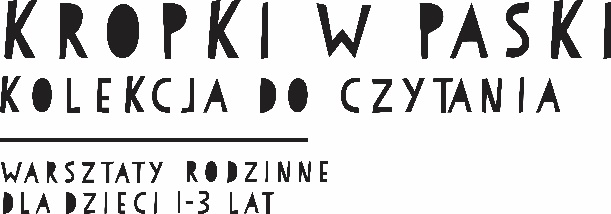 Formularz zgłoszeniowy dla indywidualnych odbiorców.  KROPKI W PASKI. KOLEKCJA DO CZYTANIA – cz 1.Początek formularzaNazwa warsztatu/cyklu * Imię i nazwisko zgłaszającego * Imię dziecka/dzieci * Wiek dziecka/dzieci * Telefon kontaktowy  Adres e-mail*   Liczba dzieci*   Grupa A lub B*   
(w przypadku braku miejsc w wybranej grupie zapiszemy Państwa do drugiej grupy)Pytania do organizatora  Wyrażam zgodę na przetwarzanie moich danych 
        (klauzula RODO znajduje się na dole Regulaminu)*  Wyrażam zgodę na nieodpłatne rozpowszechnienie mojego wizerunku oraz wizerunku mojego dziecka, utrwalonego podczas warsztatów, dla celów informowania o działalności statutowej Muzeum Łazienki KrólewskieZgadzam się na otrzymywanie newslettera Muzeum Łazienki KrólewskiePrzed wysłaniem formularza należy zapoznać się z treścią Regulaminu wraz z klauzulą RODO. Wysłanie formularza jest jednoznaczne z akceptacją Regulaminu.       * pola wymagane 